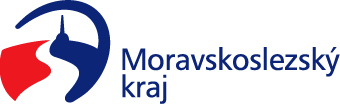 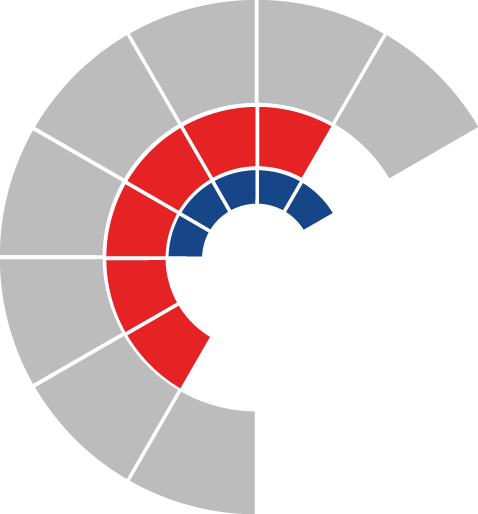 						Výbor pro dopravu zastupitelstva kraje 										 Výpis z usneseníČíslo jednání:	VD7		Datum konání:	2.12.2021Číslo usnesení: 7/49Výbor pro dopravu zastupitelstva kraje1.bere na vědomí žádost Statutárního města Opava o úpravu uznatelných nákladů dotace na projekt „Zkvalitnění dopravního napojení závodu společnosti Mondelez CR Biscuit Production s. r. o. na silnici I/57“ a uzavření dodatku č. 2 ke smlouvě o poskytnutí dotace z rozpočtu Moravskoslezského kraje, dle přílohy č. 1 předloženého materiálu2.doporučujezastupitelstvu krajerozhodnout uzavřít dodatek č. 2 ke smlouvě o poskytnutí dotace z rozpočtu Moravskoslezského kraje č. 03530/2015/DSH ve znění dodatku č. 1, se Statutárním městem Opava, IČO 00300535, jehož předmětem je změna výčtu uznatelných nákladů a úprava podmínek porušení rozpočtové kázně, dle přílohy č. 2 předloženého materiáluZa správnost vyhotovení:Ing. Natálie Kapcalová, v.r.V Ostravě dne 2.12.2021Ing. Vladimír Návrat, v.r.předseda výboru pro dopravu